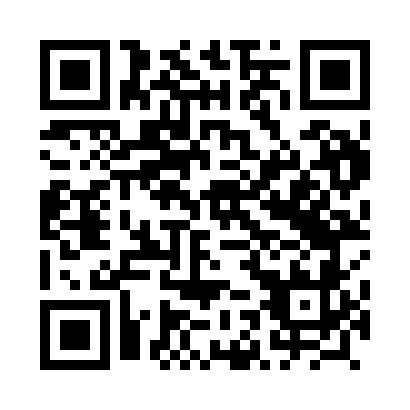 Prayer times for Olszyn, PolandMon 1 Apr 2024 - Tue 30 Apr 2024High Latitude Method: Angle Based RulePrayer Calculation Method: Muslim World LeagueAsar Calculation Method: HanafiPrayer times provided by https://www.salahtimes.comDateDayFajrSunriseDhuhrAsrMaghribIsha1Mon4:006:0012:304:577:018:542Tue3:575:5812:304:587:038:573Wed3:545:5612:305:007:048:594Thu3:515:5412:295:017:069:015Fri3:485:5112:295:027:089:046Sat3:455:4912:295:037:109:067Sun3:425:4712:285:047:119:088Mon3:395:4412:285:067:139:119Tue3:365:4212:285:077:159:1310Wed3:335:4012:285:087:169:1611Thu3:305:3812:275:097:189:1812Fri3:275:3512:275:107:209:2113Sat3:235:3312:275:127:229:2314Sun3:205:3112:275:137:239:2615Mon3:175:2912:265:147:259:2816Tue3:145:2712:265:157:279:3117Wed3:115:2412:265:167:289:3418Thu3:075:2212:265:177:309:3619Fri3:045:2012:265:187:329:3920Sat3:015:1812:255:207:349:4221Sun2:575:1612:255:217:359:4522Mon2:545:1412:255:227:379:4723Tue2:505:1212:255:237:399:5024Wed2:475:1012:255:247:409:5325Thu2:435:0812:245:257:429:5626Fri2:405:0512:245:267:449:5927Sat2:365:0312:245:277:4610:0228Sun2:335:0112:245:287:4710:0629Mon2:295:0012:245:297:4910:0930Tue2:254:5812:245:307:5110:12